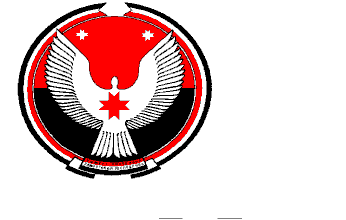 Администрация муниципального образования «Большеварыжское»Балезинского района Удмуртской РеспубликиП О С Т А Н О В Л Е Н И Е31 марта 2014 года										№ 16д. Большой ВарыжО плане работы Администрации муниципального образования «Большеварыжское» по обеспечению пожарной безопасности в весенне-летний пожароопасный период 2014 года на территории муниципального образования «Большеварыжское» В целях реализации на территории муниципального образования «Большеварыжское» Федерального закона от 21.12.1994 года № 69-ФЗ «О пожарной безопасности», Федерального закона от 06.10.2003 года № 131–ФЗ «Об общих принципах организации местного самоуправления в Российской Федерации», ПОСТАНОВЛЯЮ:	1. Утвердить план работы Администрации муниципального образования «Большеварыжское» по обеспечению пожарной безопасности в весенне-летний пожароопасный период 2014 года на территории муниципального образования «Большеварыжское». (Приложение 1).	2. Рекомендовать руководителям организаций, предприятий, учреждений осуществляющих свою деятельность на территории муниципального образования «Большеварыжское», независимо от форм собственности организовать выполнение противопожарных мероприятий, обеспечить усиление охраны объектов.	3. Населению иметь при личных подсобных хозяйствах ёмкости с водой не менее , вёдра, лопаты.	4. Настоящее постановление обнародовать в соответствии с Уставом муниципального образования «Большеварыжское».	5. Контроль за исполнением настоящего постановления оставляю за собой.Глава муниципальногообразования «Большеварыжское»					                 Н.В.СеменоваПриложение 1Утвержден постановлением
 от 31 марта 2014 года № 16ПЛАНработы Администрации муниципального образования «Большеварыжское»по обеспечению пожарной безопасности в весенне-летний период 2014 года№Наименование мероприятийСрок исполненияОтветственные Проведение собраний граждан в каждом населенном пункте с включением в повестку собраний вопроса о пожарной безопасности, проведение инструктажа по мерам  пожарной безопасностиМарт-апрель2014 г.Семенова Н.В., Совет депутатовРассмотреть на заседании комиссии по предупреждению и ликвидации чрезвычайных ситуаций и обеспечению пожарной  безопасности сельского поселения  мероприятия по обеспечению пожарной  безопасности, вопросы противопожарного состояния объектов с массовым пребыванием людейВ течение периодаПредседатель КЧС и ОПБОбновить списки одиноко проживающих граждан, многодетных семей и неблагополучных категорий граждан, проживающих на территории сельского поселенияМартАдминистрация МОСпециалист Наговицына Е.С.Организовать участие добровольных пожарных дружин в конкурсе пожарно-прикладного искусстваИюньСеменова Н.В.., руководители ДПДОрганизация круглосуточного дежурства на приспособленной технике, подготовка тракторов с бульдозерной установкойЕжедневноАдминистрация ООО «Кеп»ДПДПриспособление мобильных свободных емкостей для тушения пожаров, устройство и ремонт гидрантов, устройство пирсовМай - августАдминистрация ООО «Кеп», Администрация МО, ДПДПостоянно информировать население поселения о состоянии обстановки с пожарами в республике, районе, на территории поселения.В течение периодаАдминистрация МОПри приеме населения специалистами Администрации МО обеспечить проведение инструктажа по пожарной безопасности под роспись в журнале с  гражданами, проживающими на территории поселенияВ течение периодаАдминистрация МОПроводить совместно с сотрудниками ГПС, ГПН и ОВД целевые рейды по местам проживания неблагополучных категорий граждан с проведением инструктажей и с вручением памяток о проведении противопожарного инструктажа В течение периодаАдминистрация МО, ДПДОрганизовать работу по беспрепятственному подъезду к источникам противопожарного водоснабжения.В течение периодаАдминистрация МО, руководители объектовОрганизовать проведение работ по очистке территории от сгораемого мусора, уборке несанкционированных свалок, придомовых территории и приусадебных участков.Май - июньАдминистрация МО, Совет депутатов, старосты деревень, уличкомыПровести работу с населением по запрету сжигания сухой, прошлогодней травы на территории поселенияМарт - апрель Администрация МО В детском саду и школе провести родительские собрания, на которых рассматривать вопросы предупреждения пожаров в быту, в том числе по причинам детской шалости с огнем.В течение периодаАдминистрация МО, директор школы, зав. детским садомВ случае повышения пожарной опасности  (сухая жаркая погода) установить дополнительные требования по выполнению мер пожарной безопасности на подведомственной территорииМай - августАдминистрация МОНаселению осуществлять скашивание травостоя на придомовых территориях и приусадебных участках.Июнь - августАдминистрация МО, Совет депутатов, старосты деревень, уличкомыОрганизовывать работу по вывозу бытового мусора от частных домовВ течение периодаАдминистрация МО, Совет депутатов, старосты деревень, уличкомы